КОММЕРЧЕСКОЕ ПРЕДЛОЖЕНИЕДобрый день!Предлагаем вам разместить рекламный баннер или статью, рекламирующую продукцию или услуги вашей компании, на популярном октябрьском интернет-портале OKTLIFE.RU.Октябрьский интернет-портал OKTLIFE.RU – это самый посещаемый городской портал в Октябрьском. Ежемесячное количество уникальных посетителей – более 60 тысяч человек. Аудитория официальной группы OKTLIFE в социальной сети «ВКонтакте» – более 38 000 подписчиков. В «Инстаграме» – более 6000 подписчиков.Сегодня портал – это собственная служба новостей, всегда свежая афиша, городская справка.  OKTLIFE.RU – ведущий информационный партнер крупнейших событий города. Среди наших читателей обязательно найдётся ваша целевая аудитория.Специалисты Октябрьского интернет-портала OKTLIFE.RU подберут наиболее выгодный для вас вариант размещения рекламы на сайте – как классического, так и нестандартного формата. Для постоянных клиентов – самые привлекательные условия, скидки и бонусы.Получить консультацию и заказать рекламу можно по телефону:
+7 (927) 921-43-56.
С уважением,главный редактор
Октябрьского интернет-портала OKTLIFE.RU	Илюза СаяховаПрайс-лист 
на рекламу (на 1 ноября 2020 г.)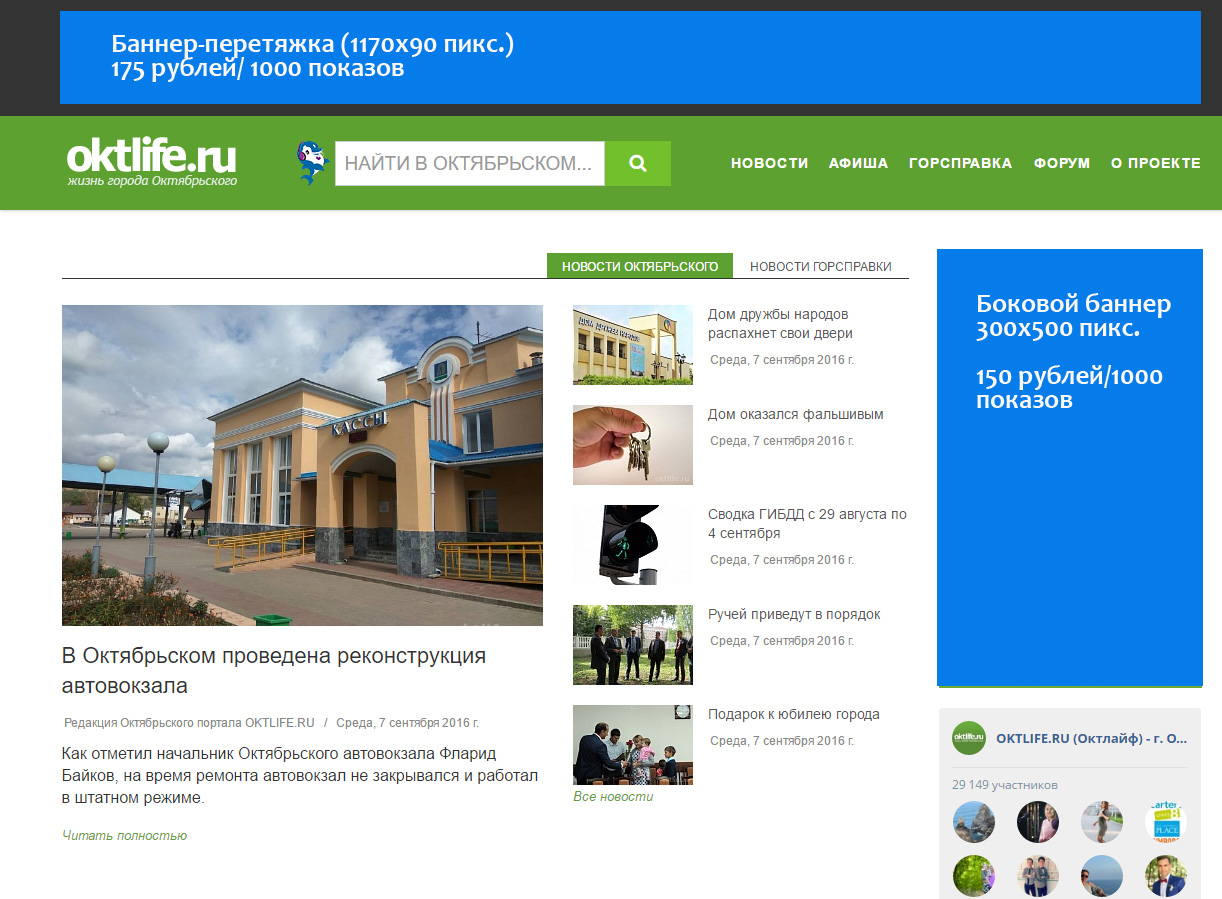 Размещение баннера на всех страницах
Минимальный пакет – 40 000 показов (6 000 рублей – для бокового, 7000 рублей – для баннера-перетяжки).Дополнительные услуги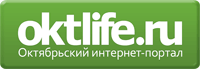 Октябрьский интернет-портал OKTLIFE.RU
452600, Башкортостан, г. Октябрьский, 
проспект Ленина, дом 27.
Телефон +7 (927) 921-43-56
Email: editor@oktlife.ru
НаименованиеСтоимость (руб.)Баннер-перетяжка (вверху, 1170х90 пикс.)7000Баннер боковой (справа, 300х500 пикс.)6000НаименованиеОбъемСтоимость (руб.)Изготовление графического баннера1 шт.1500Размещение материала на правах рекламы 1 материал6000Написание рекламной статьи2500 знаков + фото5000Размещение рекламного поста в группе «ВКонтакте»1 шт.500Проведение розыгрыша в группе «ВКонтакте»1 шт.2000Размещение рекламного поста в «Инстаграм»1 шт.500